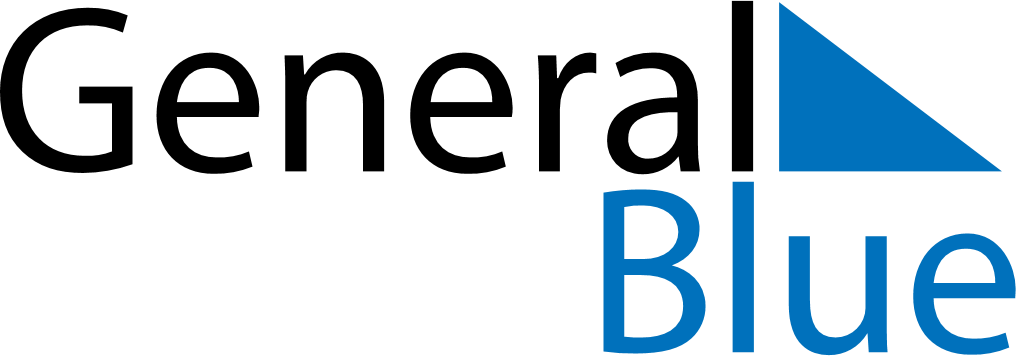 June 2018June 2018June 2018June 2018PortugalPortugalPortugalMondayTuesdayWednesdayThursdayFridaySaturdaySaturdaySunday1223456789910Portugal Day1112131415161617181920212223232425262728293030